Western Australia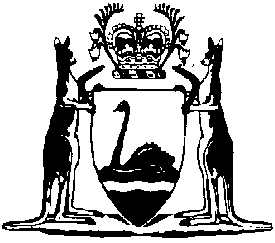 Fair Trading (Infringement Notices) Regulations 2006Compare between:[12 Jan 2007, 00-b0-03] and [20 Feb 2007, 00-c0-10]Western AustraliaFair Trading Act 1987Fair Trading (Infringement Notices) Regulations 20061.	Citation		These regulations are the Fair Trading (Infringement Notices) Regulations 2006.2.	Prescribed offences and modified penalties	(1)	The offences specified in Schedule 1 are offences for which an infringement notice may be issued under section 73 of the Act.	(2)	The modified penalty to be specified in an infringement notice issued for an offence is the modified penalty set out for that offence in Schedule 1.3.	Forms		The forms set out in Schedule 2 are prescribed in relation to the matters specified in those forms.Schedule 1 — Prescribed offences and modified penalties[r. 2]Schedule 2 — Forms[r. 3]Form 1 — Infringement notice	[Form 1 amended in Gazette 12 Jan 2007 p. 47.]Form 2 — Withdrawal of infringement noticeForm 3 — Certificate of authorisation 	[Form 3 amended in Gazette 12 Jan 2007 p. 47.]Notes1	Thisis a compilation of the Fair Trading (Infringement Notices) Regulations 2006 and includes the amendments made by the other written laws referred to in the following table.Compilation tableOffences under Fair Trading Act 1987Offences under Fair Trading Act 1987Modified penaltys. 12(1), 69Making a false representation in connection with supply of goods or services .....................................
$2 000s. 12(2), 69Making a false representation in connection with disposal of land .......................................................
$2 000s. 12(4), 69Publishing, or causing to be published, a false representation ..........................................................
$2 000s. 14(1), 69Engaging in misleading conduct in connection with offer of employment .......................................
$2 000s. 15, 69Failing to specify cash price when making representations as to partial consideration for goods or services .....................................................

$2 000s. 17, 69Engaging in misleading conduct as to nature, manufacture, characteristics, suitability or quantity of goods .....................................................

$2 000s. 18, 69Engaging in misleading conduct as to nature, characteristics, suitability or quantity of services ...
$2 000s. 19(2), 69Failing to supply goods, services or land as advertised ................................................................
$2 000s. 20, 69Inducing consumer to acquire goods or services by representation that the customer will receive a benefit for supplying names of prospective customers .....………………………………….......


$2 000s. 28(1), 69Sending unsolicited debit or credit card ..................$2 000s. 28(3), 69Enabling a person to use a credit card or debit card without written request ....................................
$2 000s. 29(5)Requesting goods, services or directory entry on behalf of another person without authority .............
$s. 51(1), 69Supplying goods that do not comply with product safety standard ...........................................
$1 000s. 51(2), 69Supplying components that do not comply with product safety standard ...........................................
$1 000s. 52(1), 69Supplying goods in contravention of a banning order ........................................................................
$1 000s. 54(9)Failing to give notice to person outside WA supplied with goods that are recalled ......................
$500s. 54(10)Failing to give notice to Commissioner of voluntary recall .......................................................
$500s. 60(1), 69Supplying goods that do not comply with product information standard ..................................
$1 000s. 60(2), 69Supplying components that do not comply with product information standard ..................................
$1 000s. 61(1), 69Providing inaccurate information in respect of goods, services or land ........................................
$1 000s. 65(1), 69Supplying goods that do not comply with product quality standard ..........................................
$1 000s. 67(1), 69Supplying goods that do not comply with packaging standard ..................................................
$1 000Fair Trading Act 1987Infringement noticeFair Trading Act 1987Infringement noticeInfringement 
notice no.Alleged offenderName:	Family nameName:	Family nameAlleged offender	Given names	Given namesAlleged offenderor	Company name ____________________________________		ACNor	Company name ____________________________________		ACNAlleged offenderAddress ________________________________________________	PostcodeAddress ________________________________________________	PostcodeAlleged offenceDescription of offence _____________________________________Description of offence _____________________________________Alleged offenceFair Trading Act 1987 s. Fair Trading Act 1987 s. Alleged offenceDate 	/	/20	Time 	a.m./p.m.Date 	/	/20	Time 	a.m./p.m.Alleged offenceModified penalty  $ Modified penalty  $ Officer issuing noticeNameNameOfficer issuing noticeSignatureSignatureOfficer issuing noticeOfficeOfficeDate Date of notice 	/	/20Date of notice 	/	/20Notice to alleged offender It is alleged that you have committed the above offence.If you do not want to be prosecuted in court for the offence, pay the modified penalty within 21 days after the date of this notice.  How to payBy post: Send a cheque or money order (payable to ‘Designated Officer — Fair Trading Act 1987’) to: Designated Officer — Fair Trading Act 1987Department of Consumer and Employment Protection Locked Bag 14  Cloisters SquarePerth  WA  6850In person: Pay the cashier at: Department of Consumer and Employment Protection219 St George’s Terrace,  Perth  WAIf you do not pay the modified penalty within 21 days, you may be prosecuted or enforcement action may be taken under the Fines, Penalties and Infringement Notices Enforcement Act 1994.  Under that Act your driver’s licence and/or vehicle licence may be suspended. It is alleged that you have committed the above offence.If you do not want to be prosecuted in court for the offence, pay the modified penalty within 21 days after the date of this notice.  How to payBy post: Send a cheque or money order (payable to ‘Designated Officer — Fair Trading Act 1987’) to: Designated Officer — Fair Trading Act 1987Department of Consumer and Employment Protection Locked Bag 14  Cloisters SquarePerth  WA  6850In person: Pay the cashier at: Department of Consumer and Employment Protection219 St George’s Terrace,  Perth  WAIf you do not pay the modified penalty within 21 days, you may be prosecuted or enforcement action may be taken under the Fines, Penalties and Infringement Notices Enforcement Act 1994.  Under that Act your driver’s licence and/or vehicle licence may be suspended. If you need more time to pay the modified penalty, you can apply for an extension of time by writing to the Commissioner for Consumer Protection at the above postal address. If you want this matter to be dealt with by prosecution in court, sign here _______________________________________
and post this notice to the Commissioner for Consumer Protection at the above postal address within 21 days after the date of this notice.If you need more time to pay the modified penalty, you can apply for an extension of time by writing to the Commissioner for Consumer Protection at the above postal address. If you want this matter to be dealt with by prosecution in court, sign here _______________________________________
and post this notice to the Commissioner for Consumer Protection at the above postal address within 21 days after the date of this notice.Fair Trading Act 1987; s.73(7)Withdrawal of infringement noticeFair Trading Act 1987; s.73(7)Withdrawal of infringement noticeWithdrawal no.Alleged offenderName:	Family nameName:	Family nameAlleged offender	Given names	Given namesAlleged offenderor	Company name _____________________________________		ACNor	Company name _____________________________________		ACNAlleged offenderAddress _________________________________________________	PostcodeAddress _________________________________________________	PostcodeInfringement noticeInfringement notice no.Infringement notice no.Infringement noticeDate of issue  	/	/20Date of issue  	/	/20Alleged offenceDescription of offence ____________________________________Description of offence ____________________________________Alleged offenceFair Trading Act 1987 s. Fair Trading Act 1987 s. Alleged offenceDate 	/	/20	Time 	a.m./p.m.Date 	/	/20	Time 	a.m./p.m.Officer withdrawing noticeNameNameOfficer withdrawing noticeSignatureSignatureOfficer withdrawing noticeOfficeOfficeDateDate of withdrawal 	/	/20Date of withdrawal 	/	/20Withdrawal of infringement notice[*delete 
whichever
is not applicable]The above infringement notice issued against you has been withdrawn.  If you have already paid the modified penalty for the alleged offence you are entitled to a refund.  *	Your refund is enclosed.  or*	If you have paid the modified penalty but a refund is not enclosed, to claim your refund sign this notice and post it to:	Designated Officer — Fair Trading Act 1987Department of Consumer and Employment Protection Locked Bag 14  Cloisters SquarePerth  WA  6850Signature 	/	/20The above infringement notice issued against you has been withdrawn.  If you have already paid the modified penalty for the alleged offence you are entitled to a refund.  *	Your refund is enclosed.  or*	If you have paid the modified penalty but a refund is not enclosed, to claim your refund sign this notice and post it to:	Designated Officer — Fair Trading Act 1987Department of Consumer and Employment Protection Locked Bag 14  Cloisters SquarePerth  WA  6850Signature 	/	/20Fair Trading Act 1987Certificate of authorisationThis is to certify that 
_________________________________________________________________
[Full name]is authorised under the Fair Trading Act 1987 section 73(10)(a) to issue infringement notices under that Act._________________________________________Commissioner  for Consumer ProtectionDate of authorisation ________________________CitationGazettalCommencementFair Trading (Infringement Notices) Regulations 200622 Sep 2006 p. 4112-1522 Sep 2006Fair Trading (Infringement Notices) Amendment Regulations 200612 Jan 2007 p. 4712 Jan 2007